COLEGIUL SILVIC BUCOVINA CÂMPULUNG MOLDOVENESCProgramul ALEGE-TI DRUMUL!Un program de dezvoltare a învăţământului profesional şi tehnic care îţi oferă posibilitatea de a te califica într-o meserie încă de pe băncile şcolii şi de a obţine astfel mai repede un loc de muncă plătit.Etapa I în perioada 1 – 31 mai 2013. În această etapă poţi opta pentru oricare dintre calificările profesionale: PĂDURAR, OSPĂTAR, MECANIC AUTOEtapa a II-a în perioada 11 - 25 iunie 2013. În această etapă poţi opta numai pentru calificările profesionale unde au rămas locuri neocupate în urma etapei I. De asemenea, este posibil ca în această etapă să îţi poţi revizui opţiunea pentru calificarea  pentru care ai optat.Etapa a III-a în perioada 27 – 31 august 2013. În această etapă poţi opta numai pentru calificările profesionale  unde au rămas locuri neocupate în urma etapei a II-a.PENTRU MAI MULTE INFORMAȚII, TE AȘTEPTĂM LA TÂRGUL EFERTELOR EDUCAȚIONALE, DESFĂȘURAT  ÎN PERIOADA 1-15 MAIProgramul "Alege-ţi drumul!" oferă o pregătire profesională cu durata de 2 ani, necesari pentru dobândirea unei calificări. Pregătirea prin învăţământul profesional este parte a liceului tehnologic şi este organizată după clasa a IX-a.OFERTA AN  ȘCOLAR 2013-20141 CLASA –  DOMENIUL SILVICULTURĂ, CALIFICAREA PĂDURAR1 CLASA – DOMENIUL SERVICII, CALIFICAREA OSPĂTAR1 CLASĂ – DOMENIUL MECANICĂ, CALIFICAREA MECANIC AUTO 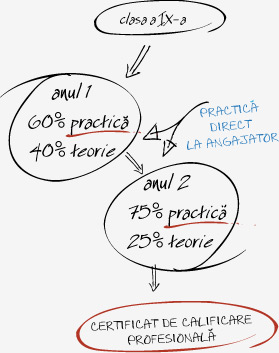 